A Blank Template for Drafting Strands of MPIs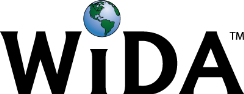 CONNECTION: Massachusetts Curriculum Frameworks, Somerville Science and Technology and Engineering Curriculum Standards and Benchmarks (#13 and #14)EXAMPLE CONTEXT FOR LANGUAGE USE: Astronomers describing the characteristics of the solar system.COGNITIVE FUNCTION: Students at all level of English language proficiency UNDERSTAND the defining characteristics of planets in the solar system.COGNITIVE FUNCTION: Students at all level of English language proficiency UNDERSTAND the defining characteristics of planets in the solar system.COGNITIVE FUNCTION: Students at all level of English language proficiency UNDERSTAND the defining characteristics of planets in the solar system.COGNITIVE FUNCTION: Students at all level of English language proficiency UNDERSTAND the defining characteristics of planets in the solar system.COGNITIVE FUNCTION: Students at all level of English language proficiency UNDERSTAND the defining characteristics of planets in the solar system.COGNITIVE FUNCTION: Students at all level of English language proficiency UNDERSTAND the defining characteristics of planets in the solar system.COGNITIVE FUNCTION: Students at all level of English language proficiency UNDERSTAND the defining characteristics of planets in the solar system.DOMAIN: _Writing_Level 1EnteringLevel 2EmergingLevel 3DevelopingLevel 4ExpandingLevel 5BridgingLevel 6 - Reaching DOMAIN: _Writing_List relevant facts about the solar system using a labeled poster/mobile, illustrated word wall, diagram of the solar system, and L1 with a partner.List relevant facts about the solar system using a labeled poster/mobile, illustrated word wall, diagram of the solar system with a partner.Describe relevant facts about the solar system using a labeled poster/mobile, illustrated word wall, with a partner.Describe relevant facts in detail about the solar system using a labeled poster/mobile with a partner.Describe relevant facts in detail about the solar system using a labeled poster/mobile.Level 6 - Reaching TOPIC-RELATED LANGUAGE: Students at all levels of English language proficiency interact with grade-level words and expressions, such as: superlatives (first, second, etc), comparatives (larger, smaller, etc), colors, compositional words (rocky, gaseous), planet names.TOPIC-RELATED LANGUAGE: Students at all levels of English language proficiency interact with grade-level words and expressions, such as: superlatives (first, second, etc), comparatives (larger, smaller, etc), colors, compositional words (rocky, gaseous), planet names.TOPIC-RELATED LANGUAGE: Students at all levels of English language proficiency interact with grade-level words and expressions, such as: superlatives (first, second, etc), comparatives (larger, smaller, etc), colors, compositional words (rocky, gaseous), planet names.TOPIC-RELATED LANGUAGE: Students at all levels of English language proficiency interact with grade-level words and expressions, such as: superlatives (first, second, etc), comparatives (larger, smaller, etc), colors, compositional words (rocky, gaseous), planet names.TOPIC-RELATED LANGUAGE: Students at all levels of English language proficiency interact with grade-level words and expressions, such as: superlatives (first, second, etc), comparatives (larger, smaller, etc), colors, compositional words (rocky, gaseous), planet names.TOPIC-RELATED LANGUAGE: Students at all levels of English language proficiency interact with grade-level words and expressions, such as: superlatives (first, second, etc), comparatives (larger, smaller, etc), colors, compositional words (rocky, gaseous), planet names.TOPIC-RELATED LANGUAGE: Students at all levels of English language proficiency interact with grade-level words and expressions, such as: superlatives (first, second, etc), comparatives (larger, smaller, etc), colors, compositional words (rocky, gaseous), planet names.